PRAVILNIK DISCIPLINELov ribe udicom na hranilicuNa osnovu Pravilnika o međunarodnim natjecanjima F.I.P.S.e.d. i na osnovu Članka 22. stavak 1. točka 5. Statuta Hrvatskog športsko ribolovnog saveza, Skupština saveza na sjednici od 05.06.2021. godine usvojila je- OPĆE ODREDBEPRAVILNIKo natjecanjima HŠRS za disciplinu Lov ribe udicom na hranilicuČlanak 1.Ovim Pravilnikom utvrđuju se tehnički propisi za izvođenje sportsko ribolovnih natjecanja u disciplini Lov ribe udicom na hranilicu (dalje: Disciplina), koja se održavaju u Republici Hrvatskoj.Ovaj Pravilnik osnova je za organizaciju i provedbu natjecanja ove Discipline. Temelji se na Skupštinskoj odluci o natjecanjima HŠRS, a dopunjavaju ga Pravilnik o suđenju na sportsko ribolovnim natjecanjima, Pravilnik o registraciji sudionika u natjecanjima, te Odluka o sustavu natjecanja koju za kalendarsku godinu, utvrđuje Upravni odbor HŠRS najkasnije do kraja godine koja prethodi godini natjecanja (dalje: Odluka o sustavu):- UPRAVLJANJEČlanak 2.Vijeće ligaša - Vijeće čine svi članovi Discipline. Vijeće putem Povjerenstva daje prijedloge Upravnom odboru Saveza o svim važnijim odredbama iz područja interesa za Disciplinu: predlaže izmjenu ovoga Pravilnika i drugih važnijih odluka nužnih za organiziranje Discipline, predlaže Povjerenika Discipline, može predložiti predstavnika HŠRS u Povjerenstvu, predlaže kapetana odnosno trenera reprezentacije, predlaže program rada s kalendarom natjecanja i financijski proračun, predlaže visinu registracija i kotizacije za slijedeću kalendarsku godinu. Usvaja izvješća o radu Povjerenstva, te raspravlja i o drugim pitanjima od važnosti za Disciplinu. Donosi odluke većinom glasova nazočnih. Svoje ovlasti može prenijeti na Povjerenstvo discipline.Povjerenstvo discipline (dalje: Povjerenstvo) - izvršno je tijelo Discipline koje obavlja poslove između dvije sjednice Vijeća ligaša. Vodi i upravlja Disciplinom u skladu s dokumentima iz članka 1. stavka 2 ovoga Pravilnika. Povjerenstvo predlaže Vijeću ligaša: izmjene i dopune ovoga Pravilnika; visinu kotizacije i godišnji plan prihoda i rashoda; godišnji plan rada s kalendarom natjecanja, i daje prijedloge za dodjelu priznanja.Povjerenstvo pronalazi i dogovara aranžmane s potencijalnim sponzorima, organizira i provodi natjecanja; predlaže broj kola lige, domaćine natjecanja, suce, pokreće stegovni postupak, podnosi Vijeću ligaša izvješće o svom financijsko materijalnom poslovanju u protekloj godini, te obavlja i druge poslove.U službenim natjecanjima mogu sudjelovati i članovi Povjerenstva discipline. Sastanke Povjerenstva vodi Povjerenik a u njegovoj odsutnosti administrator, a odluke se donose većinom glasova nazočnih članova. Mandat Povjerenstva traje do isteka mandata Upravnog odbora HŠRS koji ga je imenovao, ili do opoziva, a sastoji se od:*Povjerenik i povjerenstvo disciplineImenuje ga Upravni odbor HŠRS na prijedlog Vijeća ligaša discipline, saziva Vijeće ligaša najmanje jednom godišnje, te sjednice Povjerenstva kojima predsjedava, potpisuje odluke i akte Povjerenstva, te brine o njihovim provedbama, vodi djelatnosti discipline između sjednica, te nadzire rad sudaca, natjecatelja i ostalih članova Povjerenstva na svim kolima lige te discipline, brine i o ostalim radnjama i zadacima vezanim za provedbu Discipline, te imenuje do 4 člana Povjerenstva.*Predstavnik HŠRSImenuje ga Upravni odbor HŠRS. Prijedlog može dati i Povjerenstvo discipline.*Kapetan i trener reprezentacije disciplineImenuje ih Upravni odbor HŠRS na prijedlog Povjerenstva discipline.*Svjetsko prvenstvo - NacijeReprezentaciju čini 6 najbolje pojedinačno plasiranih natjecatelja, kapetan i trener.Reprezentaciju za 2021. god. čini 6 najbolje pojedinačno plasiranih u ligi 2019. te godine.Reprezentaciju za 2022. god. čini 6 najbolje pojedinačno plasiranih u ligi 2021. te godine.Odabir reprezentacije za 2023. godinu i nadalje vrši se po modelu zbrajanja plasmana natjecatelja Prve lige HŠRS u lovu ribe udicom na hranilicu u prethodne dvije godine (primjer: 2021. i 2022. za reprezentaciju 2023. god.). Od kola lige u jednoj lovnoj sezoni za obračun plasmana za reprezentaciju odbijaju se dva najlošija plasmana, tako da se ukupno boduje 17 od 21 kola (odbijaju se dva najlošija rezultata u jednoj godini). Ukoliko natjecatelji imaju isti broj bodova plasmana, slijedeći kriterij je veći broj boljih plasmana.U slučaju da je i taj kriterij jednak, slijedeći kriterij je veća ukupna ulovljena kilaža.Odabir reprezentacije za 2024. godinu i nadalje, vrši se po modelu zbrajanja plasmana natjecatelja Prve lige HŠRS u lovu ribe udicom na hranilicu u razdoblju od prethodne tri godine (primjer: 2021., 2022., i 2023. za reprezentaciju 2024. god, pr. 2022., 2023., i 2024. za 2025. godinu itd.) za tekuću godinu. Za obračun plasmana za reprezentaciju odbijaju se dva najlošija plasmana u svakoj odlovljenoj sezoni, tako da se ukupno ne boduje 6 kola (odbijaju se dva najlošija rezultata u jednoj godini). Ukoliko natjecatelji imaju isti broj bodova plasmana, slijedeći kriterij je veći broj boljih plasmana.U slučaju da je i taj kriterij jednak, slijedeći kriterij je veća ukupna ulovljena kilaža.*Svjetsko prvenstvo – KluboviPravo sudjelovanja na svjetskom klupskom prvenstvu ostvaruju prvo i drugo plasirani klubovi.Ukoliko jedan ili oba kluba ne žele / ne mogu sudjelovati na svjetskom klupskom prvenstvu pravo nastupa ostvaraju ekipe koje su sljedeće po plasmanu sve do zadnje plasirane ekipe do kada se ta 2 mjesta ne popune. *Kup jadransko podunavskih zemalja „RAJP“ – KLUBOVIPravo sudjelovanja na RAJP-u ostvaruju treće, četvrto i peto plasirani klubovi.Ukoliko jedan, dva ili sva 3 kluba ne žele / ne mogu sudjelovati na RAJP-u pravo nastupa ostvaruju ekipe koje su sljedeće po plasmanu sa time da prednost imaju prva i/ili drugo plasirana ekipa ukoliko su odustale od svjetskog prvenstva. Nakon njih na red dolaze plasirane ekipe redom 6., 7., 8., 9.. i 10. *NAPOMENA – Jedna ekipa može sudjelovati na jednom međunarodnom natjecanju. Jedino u slučaju da nema zainteresiranih ekipa da popune prazna mjesta onda ista ekipa može sudjelovati i na svjetskom klupskom i na RAJP-u.*Svjetsko prvenstvo – MASTERIDob potrebna za MASTERS kategoriju je sljedeća: 55 godina 31. prosinca godine koja prethodi prvenstvu.Odabir reprezentacije, organizacija lige identična je kategoriji seniora za ovu disciplinu.Članak 3.Prema natjecanjima sportsko ribolovna natjecanja Discipline mogu biti:Pojedinačnaekipna/mješovita (istovremeno računanje pojedinačnog i ekipnog plasmana).Prema vrsti sportsko ribolovna natjecanja Discipline mogu biti:međunarodnaOdržavaju se prema pravilima i kalendaru međunarodne ribolovne organizacije (F.I.P.S.e.d.)službena natjecanja HŠRSOdržavaju se prema odredbama: Skupštinske odluke o natjecanjima HŠRS, ovog Pravilnika, Odluci o sustavu natjecanja i kalendaru natjecanja za određenu kalendarsku godinu, te Pravilnika spomenutih u Članku 1. , stav 2. ovog Pravilnika.prijateljski kupoviOdržavaju se prema modificiranim pravilima organizatora.Članak 4.Stjecanje prava nastupa u službenim natjecanjima HŠRS propisano je Odlukom o sustavu natjecanja, a mogu ga ostvariti članovi ribolovnih udruga koje su učlanjene u Hrvatski športsko ribolovni savez.Pravo nastupa na službenim natjecanjima HŠRS imaju sudionici u natjecanju koji su registrirani u skladu s važećim Pravilnikom o registraciji sudionika u natjecanjima HŠRS, i koji do utvrđenog roka dostave HŠRS prijavu za natjecanje i uplate propisanu kotizaciju. Uplaćena kotizacija koristiti će se za pokrivanje troškova natjecanja prema troškovniku Povjerenstva discipline, a eventualni višak sredstava su namjenska sredstva za nastup na Svjetskom prvenstvu u Lovu ribe udicom na hranilicu.Osoba se dragovoljno registrira za nastup u natjecanjima putem prigodnih upitnika koje osobno potpisuje. Prigodni upitnici uz športske podatke sadržavaju i osobne podatke: ime i prezime, adrese stanovanja, OIB, broj mobitela, te druge potrebne podatke koji olakšavaju identifikaciju pojedinca, ili daju podatke neophodne za eventualni nastup u reprezentaciji Hrvatske u ovoj disciplini (ako se plasira).Podaci iz ovih upitnika prikupljaju se za potrebe trajnih evidencija osoba u natjecanjima koji se vode u okviru jedinstvenog internetskog programa Hrvatskog športsko ribolovnom savezu (evidencija športskih ribolovaca), te evidencijama praćenja rezultata sa natjecanja koje se dodatno vode i koji se javno objavljuju u tiskovnim, slikovnim medijima i putem WEB stranice HŠRS na internetu. Ako natjecatelj zadovolji propisane kriterije za kategorizaciju vrhunskih natjecatelja Hrvatskog olimpijskog odbora (Dalje: HOO), njegove osobne i športske podatke HŠRS može proslijediti HOO-u. Za drugo neće se koristiti.Radi utvrđivanja identiteta natjecatelj je dužan imati kod sebe:natjecateljsku iskaznicu s registracijom za klub i za disciplinu u kojoj se natječe za tekuću kalendarsku godinučlansku kartu HŠRS za tekuću kalendarsku godinu s upisom članstva u udruzi u programu HŠRS-a  za tekuću godinu. pozitivnu potvrdu o zdravstvenoj sposobnosti – Opću i posebnu zdravstvenu sposobnost utvrđuje ovlašteni liječnik, odnosno specijalist sportske medicine, specijalist medicine rada i sporta ili liječnici drugih specijalnosti koji imaju završeni poslijediplomski studij iz medicine rada i sporta. Radi utvrđivanja identiteta kapetan je dužan na natjecanju imati:člansku kartu HŠRS za tekuću kalendarsku godinu s upisom članstva u udruzi u programu HŠRS-a  za tekuću godinu. Natjecatelji i kapetani, koji na natjecanju ne mogu predočiti navedene dokumente nemaju pravo nastupa na tom natjecanju.Navedena identifikacijska dokumentacija pohranjuje se kod tajnika natjecanja ili vrhovnog suca, a vratiti će se natjecateljima nakon proglašenja rezultata natjecanja.Radi utvrđivanja identiteta sudac je dužan na natjecanju imati:sudačku iskaznicu HŠRS za ribolovnu disciplinu koju sudi,člansku iskaznicu HŠRS, za tekuću kalendarsku godinu,pozitivnu potvrdu o općoj zdravstvenoj sposobnostiČlanak 5.Prema natjecanjima sportsko ribolovna natjecanja Discipline mogu biti:ekipna natjecanja (ekipno natjecanje sa pojedinačnim rezultatom)Ekipe na službenim natjecanjima HŠRS (dalje: natjecanja) sastavljene su od 3 - 5 natjecatelja, jedne rezerve i jednog kapetana ekipe. Izuzetno, u slučaju razdvojenih sektora za to natjecanje imenovani Delegat može odobriti imenovanje dodatnog kapetana. Isti se prijavljuju prilikom prijave ekipe za službeno natjecanje.Broj natjecatelja koji predstavljaju ekipu na službenom natjecanju određen je Odlukom o sustavu ili posebnim propozicijama za određeno (prijateljsko) natjecanje.Natjecatelji mlađe kategorije mogu nastupiti u sastavu ekipe starije kategorije, uz uvjet da takvih natjecatelja u ekipi ne bude više od polovine.U slučaju povrede (bolesti) natjecatelj može se zamijeniti ranije prijavljenim rezervnim natjecateljem. Prilikom zamjene natjecatelja rezervom, pribor i oprema se ne mogu zamijeniti. Zamjena natjecatelja vrši se uz odobrenje vrhovnog suca. ŽKKada ekipa za pojedino natjecanje nije potpuna kapetan je prilikom prijave dužan o tome izvijestiti Vrhovnog suca toga natjecanja radi korekcije staze, a korekcija staze radi se u smjeru manjeg broja startnih mjesta.Na natjecanju, ekipa ne može nastupiti ukoliko ne prijavi i ne nastupi najmanje polovina od punog broja natjecatelja predviđenih za to natjecanjepojedinačna natjecanjaNatjecanje postaje pojedinačno ako se na njega prijavi manje od 5 ekipa.Strani državljani imaju pravo nastupa u ovoj ligi samo ako je natjecanje ekipno i pod uvjetom da ih je u ekipi najviše 50 % i njihov rezultat boduje se samo za ekipni plasman, a bodove za njihov pojedinačni plasman nitko ne dobiva.Svaki natjecatelj i kapetan / kapetani obvezni su na službenom natjecanju, kod ulaska u startno mjesto, i u startnom mjestu nositi ili imati neposredno pokraj sebe, službenu oznaku, koje je za tu svrhu odredio HŠRS.Na ekipnim ligaškim natjecanjima svi članovi ekipe kod ulaska u startno mjesto, i u startnom mjestu moraju nositi i službenu oznaku (marker), koju je za tu svrhu odredio HŠRS. Marker je određen bojom: za natjecatelje po sektorima, kapetana i rezervu. Marker je od laganog i prozračnog materijala i dovoljno velik i komotan. ŽKČlanak 6.Kapetan ekipe ili pojedinca (dalje: kapetan) mora biti osoba starija od 18 godina. Kapetan je službeni predstavnik jedne natjecateljske ekipe ili natjecatelja pojedinca jednoga kluba, pa mora poznavati odredbe ovog Pravilnika, kao i posebne propozicije za natjecanje na kojemu sudjeluje ekipa ili pojedinac kojega vodi.Za ekipu ili pojedinca obavlja sve radnje vezane za natjecanje:prijavljuje dolazak ekipe/pojedinca na mjesto natjecanja i službenim osobama prezentira identifikacijsku dokumentaciju članova ekipe/pojedinca,sudjeluje u izvlačenju za ekipu / pojedinca,nazočan je izvođenju natjecanja i utvrđivanju rezultata,sudjeluje u radu žirija natjecanja,ulaže prigovor na eventualne nepravilnosti u provođenju natjecanja,ulaže žalbu na eventualne izrečene disciplinske mjere,u ime ekipe prima priznanja.Kapetan ekipe može biti prijavljeni natjecatelj ili rezerva. Natjecatelj ne može biti član žirija.Članak 7.Službene osobe na natjecanjima, imenuju se iz najbliže okoline mjesta natjecanja uz poštivanje sudačkih rangova i iskazane kvalitete, a to su:Delegat natjecanja – državni je sudac kojega imenuje Upravni odbor HŠRS na prijedlog Sudačke komisije HŠRS-a za natjecanja Prvenstva Discipline. Njegove dužnosti su da nadgleda ispravnost odvijanja natjecanja, te da na uočene propuste upozorava domaćina i pomaže u provođenju natjecanja. Po završetku natjecanja potpisom na dnevniku natjecanja potvrđuje ispravnost odvijanja natjecanja, te dodjeljuje nagrade organizatora. O održanom natjecanju podnosi izvješće tijelu koje ga je imenovalo. Delegat natjecanja mora imati položen sudački ispit veće ili iste kategorije kao vrhovni sudac kojeg nadgleda na sportskom natjecanju.Vrhovni sudac - državni je sudac kojega imenuje Upravni odbor HŠRS na prijedlog Sudačke komisije. za natjecanja Prvenstva Discipline. Njegove dužnosti su da: upravlja organizacijom natjecanja, određuje zadatke drugim sucima i kontrolira njihov rad, za prekršaje odredbi ovog Pravilnika dodjeljuje žute i crvene kartone, te proglašava rezultate natjecanja. Po završetku natjecanja potpisom na dnevniku natjecanja potvrđuje ispravnost odvijanja natjecanja. O održanom natjecanju podnosi izvješće tijelu koje ga je imenovalo.Tajnik natjecanja - mora biti ispitani sudac, a imenuje ga organizator sa ciljem da obavlja sve administrativne poslove na natjecanju.Sektorski suci - moraju biti ispitani suci, imenuje ih domaćin , a nadgledaju i provode natjecanja u sektoru u koji su raspoređeni.U sastav SUDAČKOG KOLEGIJA ulaze osobe pod a), b), c), d)Upravni odbor HŠRS, prema potrebi, može reducirati broj sudaca na pojedinim natjecanjima.Članak 8.Domaćin natjecanja dužan je kod HŠRS i nadležnog tijela uprave ishoditi odobrenje i dozvolu za izvođenje natjecanja, a tijekom natjecanja može osigurati liječnika radi eventualne hitne liječničke intervencije.Domaćin natjecanja treba osposobiti terene za natjecanja, tako da se od povreda zaštite sudionici natjecanja i gledatelji, te pripremiti pripadajuće oznake za izvođenje natjecanja.Članak  9.Domaćin natjecanja dužan je najmanje 15 dana prije njegovog održavanja, upoznati sudionike s raspisom natjecanja i eventualnim posebnim ograničenjima za natjecanje sukladno s važećim godišnjim planom gospodarenja za tu vodu.Program, u pravilu treba sadržavati:mjesto i vrijeme održavanja natjecanja, s preciznijom terminskom razradom aktivnosti vezanih za natjecanje,mogućnost smještaja sudionika,mogućnost službenog treninga (najkasnije do 14 sati dana uoči natjecanja), te mjesto za trening sudionika natjecanja,vrijeme dolaska sudionika, te mjesto i vrijeme prijave za natjecanja,glavne vrste riba koje žive u vodi predviđenoj za održavanje natjecanja, kao i eventualne zaštitne mjere,mjesto proglašavanja rezultata.eventualne posebne odredbe o natjecanjima.u slučaju odvojenih sektora kod ekipnog natjecanja, mogućnost prijave dva kapetana.Članak 10.Ekipe su obvezne osigurati svoje natjecatelje od posljedica nesretnog slučaja, u protivnom natjecatelji nastupaju na natjecanju na osobnu odgovornost.Ekipe/pojedinci - sudionici dužni su organizatoru dostaviti pismenu prijavu za sudjelovanje u natjecanju u skladu sa raspisom za pojedino natjecanje.Prijava treba sadržavati: naziv ekipe koja sudjeluje u natjecanju, imena i prezimena članova ekipe i najavu za trening u predviđenom terminu.Ekipa koja je uredno podnijela prijavu iz prethodnog stava, ali se ne pojavi do isteka vremena predviđenog za prijavu na mjestu natjecanja, gubi pravo nastupa.Članak 11.Na natjecanjima vodi se slijedeća dokumentacija, koju osigurava domaćin/organizator natjecanja:prijavnica za ekipu / pojedinca (PRILOG – feeder 1.)startni list za upisivanje pojedinačnog rezultata natjecatelja (PRILOG – feeder 2.)dnevnik natjecanja za unošenje svih pojedinačnih rezultata natjecatelja, na osnovu kojih se izračunava ekipni / pojedinačni plasman (domaćin ga čuva najmanje 1 godinu, PRILOG – feeder 3.)– TEHNIČKI PROPISI ZA PROVOĐENJE NATJECANJAČlanak 12.Natjecanja se održavaju na rijekama, kanalima, jezerima ili stajaćim vodama pogodnim za sportsko ribolovna natjecanja.Izabrana natjecateljska staza treba biti po mogućnosti u ravnoj crti, bez praznih mjesta u sektorima i bez prekida. Voda mora biti približno jednake dubine od najmanje 1,0 metar na lovnoj udaljenosti od obale duž cijele natjecateljske staze. Minimalna širina natjecateljske vode mora iznositi 50 metara. U sušnom razdoblju dozvoljena su odstupanja od navedenog.Natjecateljska staza obuhvaća i 25 metara obale i pripadajuće vodene površine prije prvog i poslije posljednjeg startnog broja i u tom prostoru ne smije biti aktivnosti koje bi ometale tijek natjecanja, niti predstavljale opasnost za gledatelje ili natjecatelje.Natjecateljska staza dijeli se na jednake sektore kojih je broj proporcionalan broju članova ekipe i u svaki sektor ulazi po jedan član iz svake ekipe sudionice natjecanja.U slučaju pojedinačnog natjecanja broj sektora određen je brojem prijavljenih natjecatelja;-natjecanje do 10 natjecatelja, 1 sektor,-natjecatelja 10 do 20, 2 sektora,-natjecatelja 20 do 30, 3 sektora.Obavezan pregled natjecateljske staze prije natjecanja obavlja vrhovni sudac.U iznimnim slučajevima, ako staza mora biti prekinuta zbog mostova, električnih instalacija ili radi prirodnih prepreka, natjecateljska staza prekida se na granicama sektora.Ako se natjecanja održavaju u dva ili više dana uzastopce natjecateljska staza mora biti postavljena na istome mjestu, a ako se mijenja mora biti izmijenjena u cijeloj dužini.Na osnovu izvješća o utvrđenom stanju voda za organizaciju natjecanja Discipline, u Hrvatskoj se sastavlja prijedlog registra natjecateljskih voda i putem Natjecateljske komisije dostavlja Upravnom odboru HŠRS na konačno usvajanje.Članak 13.Minimalna širina startnog mjesta natjecatelja iznosi 12m, a maksimalna 30m. Optimalna širina iznosi 20m. Startna mjesta odvojena su međusobno neutralnom zonom širine od nula do jednog metra.Svako startno mjesto treba biti uređeno i jasno ograničeno, a natjecatelj odvojen od gledatelja. To se može postići pomoću prirodne prepreke, ograde ili konopa koji su smješteni na dovoljnoj udaljenosti od obale (poželjno je barem 10 metara).Natjecatelju je dopušteno na startnom mjestu, na obali i u vodi, uređenje startnog mjesta uz pomoć prigodnog alata kao što su grablje, srp, kosa-nož, bez ulaženja u vodu. Pritom nije dopušteno rovanje po dnu ili kopanje po obali, te korištenje naprava koje stvaraju buku u vodi ili na obali. ŽKU okviru izvršavanja svojih obveza ulazak u startna mjesta natjecatelja imaju vrhovni i sektorski suci te kapetan/i ekipe u mjesta članova svoje ekipe. Iz toga razloga kapetan/i mora na vidnom mjestu nositi oznaku funkcije. ŽKBrojevi startnih mjesta idu na tekućicama uzvodno od broja 1, a na stajaćicama udesno od broja 1. Svako startno mjesto organizator mora označiti prije početka izvlačenja startnih brojeva.Sastanak kapetanaČlanak 14.Sastanak sa kapetanima održava se uoči natjecanja i obvezan je za sve kapetane ekipa ili pojedinaca. ŽK Na tom će se sastanku obraditi slijedeće točke dnevnog reda:Prozivka sudionikaPrema abecednom redu izvlačenje redoslijedaIzvlačenje sektoraImenovanje žirija natjecanjaIzvlačenje startnih brojevaČlanak 15.Prije početka izvlačenja redoslijeda, vrhovni sudac natjecanja je dužan izvršiti provjeru prijavljenih ekipa, kao i identitet članova ekipe ili pojedinaca kod pojedinačnog natjecanja.Prvo se prijavnice poredaju prema abecednom redoslijedu (Ime ekipe ili Prezime pojedinca ).. Iza toga slijedi izvlačenje redoslijeda, sektora te startnih brojeva.Izvlačenje sektora i/ili startnih brojeva vrši se na stazi ili na mjestu prijava, najmanje 150 minuta prije početka lova ribe u nazočnosti: kapetana, vrhovnog suca natjecanja, delegata natjecanja, a također i natjecatelja kod pojedinačnog natjecanja. ŽKDomaćin natjecanja ima pravo u raspisu staviti dodatnih 30 minuta ( ukupno 180 minuta ) za prijavu ukoliko postoji potreba za istim (npr. otežani pristup mjestima, vožnja do staze ili sl.)U slučaju prekida natjecateljske staze izvlačenje startnih brojeva natjecatelja se vrši za svaki prekinuti dio, sektor ili sektore posebno, tako da jedna te ista ekipa može imati samo jedno prvo ili zadnje mjesto u sektoru ili sektorima na danom natjecanju.Na svim ekipnim liga natjecanjima za određivanje startnih mjesta primjenjuje se odgovarajući roštilj, prema broju ekipa prijavljenih za tu ligu (U PRILOGU OVOG PRAVILNIKA).Na 1. kolu natjecanja najprije se izvuče redoslijed izvlačenja za broj ekipe. Nakon toga izvuče se broj ekipe i naziv ekipe upiše u TABLICU 1 pod rubrikom EKIPA. Ti  brojevi ekipa ostaju nepromijenjeni do kraja ciklusa natjecanja.Za svako kolo natjecanja izvlači se jedna od kolona iz pripadajućeg roštilja (1. liga seniora od 1-12, ostale lige od 1-8) i ona predstavlja startni broj u A sektoru – TABLICA 2. Startna mjesta u ostalim sektorima određuju se iz pripadajućeg roštilja prema broju sektora (3 ili 4) u skladu sa izvučenim startnim brojem u A sektoru – TABLICA 3. Za svako kolo, nakon redoslijeda izvlačenja, izvlače se sektori za natjecatelje ( UPISUJE SE U PRIJAVNICU ).Za slijedeće kolo natjecanja ranije izvučena kolona se briše.Ako je broj ekipa prijavljenih za to natjecanje manji od broja kola, nakon što sve ekipe izvuku u A sektoru sve pozicije, postupak se ponavlja kao na 1. kolu uz poštivanje rednih brojeva ekipa izvučenih na 1. kolu.Ako se za pojedino natjecanje prijavi nepotpuna ekipa ili se cijela ekipa ne prijavi  izvlačenje se odvija normalno kao da je ekipa prisutna na natjecanju, a staza se „prepikava“ ( startna mjesta se pomiču tako da se zatvori prazno mjesto ) prema kraju koji je bliži.Žiri natjecanjaŽiri natjecanja formira se prije natjecanja za ispitivanje žalbi, a sastoji se od 5 do 7 osoba i to:delegata/predstavnika organizatora - predsjedava žiriju,vrhovnog suca,predstavnika domaćina,2 do 4 kapetana različite sudjelujuće ekipe, ili kapetana pojedinca, izabranih po redoslijedu izvlačenja od broja 1.Za vrijeme sastanka kapetana objavljuje se sastav žirija.Pripreme za natjecanjeČlanak 16.Po dopuštenju organizatora natjecatelji mogu sa svojim prijevozom doći na stazu. Natjecatelju kod transporta pribora i opreme na startno mjesto može pomoći kapetan. Pribor i oprema mogu se odložiti u startno mjesto i prije početka pripreme, ali bez zadržavanja u njemu. ŽKPribor se na startno mjesto ne smije donijeti montiran. To se odnosi na složenu stolicu i rastegnute štapove prije signala za ulazak na startno mjesto. ŽKNatjecatelj ima pravo miješanja i pripremanja hrane i mamaca izvan startnog mjesta. Ukoliko mu je tada potrebna voda, a želi je uzeti sa staze mora poštivati slijedeću proceduru:- javlja sektorskom sucu da mu je potrebna voda,- sudac mu sam može donijeti vodu pritom silazeći na startno mjesto natjecatelja- sudac može pustit natjecatelja da sam uzme vodu, ali se mora kretati u neutralnoj zoni između startnih mjesta- ako te zone nema, onda se do vode spušta u svom startnom mjestu neposredno pored obilježavajuće trake ili konopa, nikako po sredini startnog mjesta. ŽKNakon prvog signala (za početak pripreme) natjecatelji ulaze u svoje startno mjesto i pripremaju se. Mamci, hrana i zemlja mogu se pripremati od druge osobe izvan startnog mjesta, a mogu se dodati natjecatelju do početka kontrole hrane i mamaca. ŽKSvaki natjecatelj raspolaže s vremenom od 90 minuta za svoju pripremu. Za vrijeme pripreme i natjecanja natjecatelju nije dozvoljeno primanje bilo kakve pomoći, osim usmenih savjeta i pravilnikom propisanog. Ako je natjecatelju nakon prvog signala i ulaska na startno mjesto potrebna voda, može je uzeti u vremenskom periodu između prvog i drugog signala. ŽKDomaćin natjecanja ima pravo u raspisu staviti dodatnih 30 minuta ( ukupno 120 minuta ) za pripremu ukoliko postoji potreba za istim ( npr. otežani pristup mjestima, vožnja do staze ili sl. )Pribor ili oprema koju je natjecatelj zaboravio može se putem sektorskog suca dodati do početka obilnog hranjenja, a nakon toga zamijeniti se može samo polomljeni dio štapa ili opreme. ŽKKontrolu hrane, mamaca, sredstava za opterećivanje hrane i pribora, obavljaju sektorski suci i jedan član žirija u nazočnosti natjecatelja, za vrijeme priprema približno 1 sat prije početka lova ribe. ŽKHrana za primamljivanje mora biti navlažena, u rastresitom stanju, pripremljena za kontrolu i prezentirana u službenim baždarenim kantama koje imaju oznaku u litraži, namijenjenim za tu svrhu. ŽKMamci za lov moraju biti pripremljeni za kontrolu i prezentirani u službenim mjernim posudama (okruglima), namijenjenim za tu svrhu koje imaju oznaku u litraži. Posude moraju biti slobodno zaklopljene bez posebnih držača poklopca, ljepljive trake i sl.Ver de vas i fuj moraju biti prezentirani u najviše dvije mjerne posude (npr. ¼ litre ver de vasa u 1/4 litrenoj posudi i ¼ litre fuja u ¼ litrenoj posudi). ŽKNatjecatelji su dužni prijaviti i dati na uvid svu količinu hrane i mamaca pripremljenih za natjecanje. Natjecatelj koji bude uhvaćen u prekršaju u smislu viška hrane i mamaca nakon kontrole istih, biti će diskvalificiran. CKNakon kontrole mamaca i hrane nije dozvoljeno prosijavanje (kroz sito, čuvaricu ili podmetač), dorađivanje, vlaženje, pripremanje hrane i miješanje električnim mikserom. Nakon kontrole hrane i mamaca pa sve do kraja natjecanja dozvoljena je upotreba prskalice za lijepljenje i očuvanje mamaca (npr. crva, fuja i ver de vasa) kao i za dovlaživanje hrane i zemlje. U periodu između obavljene kontrole hrane i mamaca te do kraja natjecanja dozvoljeno je hranu tretirati (posipati) sa maksimalno 100ml tekućeg ili brašnastog aditiva. ŽKProvođenje natjecanjaČlanak 17.Ekipna i pojedinačna natjecanja se izvode u sektorima. Broj sektora određen je brojem članova ekipe, odnosno brojem prijavljenih u pojedinačnom natjecanju.Ekipna i pojedinačna natjecanja provode delegat, vrhovni sudac, tajnik, sektorski suci i po potrebi startni suci. Oni moraju poznavati sve potrebne Pravilnike i propozicije natjecanja.Službene osobe na natjecanju samostalne su i nezavisne u vršenju svoje dužnosti i pri donošenju odluka.Vrhovni ili sektorski sudac obvezan je na početku pripreme (u prvih pola sata) izvršiti provjeru dali je natjecatelj na svom startnom mjestu (uskladiti sa startnom listom). U slučaju da, usprkos provjere, dođe do promjene mjesta natjecatelja smatrati će se da nije nastupio natjecatelj koji nije bio na svom startnom mjestu.Sektorski suci na natjecanju nadziru i provode natjecanje, a na kraju natjecanja će izvagati ribe.Članak 18.Natjecanje traje bez prekida 5 sati.Izuzetno, u slučaju jake elementarne nepogode natjecanje se može prekinuti u trajanju od najviše 30 minuta. Prekid natjecanja se označava zvučnim signalom i izrekom „Prekid natjecanja“. Ponovni početak prekinutog natjecanja se označava zvučnim signalom i izrekom „ Početak natjecanja za 5 minuta“ , te za 5 minuta zvučnim signalom i izrekom „Početak natjecanja“. Ukoliko se nakon toga vremena ne mogu osigurati uvjeti za nastavak natjecanja, zvučnim signalom i izrekom „Kraj natjecanja“ se označava kraj natjecanja , a postignuti rezultati obračunavaju se ako je prošlo najmanje 120 minuta lova ribe. U protivnom natjecanje se odgađa i ponavlja.Članak 19.Na natjecanjima se primjenjuje Naredba o zaštiti riba u slatkovodnom ribarstvu, a u cilju maksimalne zaštite ulovljenih riba na natjecanjima          utvrđuje se:      a) Službena ribolovna natjecanja HŠRS, na nekoj ribolovnoj vodi, organiziraju se uz
          suglasnost i prema dogovoru s ovlaštenikom ribolovnog prava koji gospodari na toj            ribolovnoj vodi, a prema odobrenju za održavanje natjecanja koje izdaje HŠRS.      b) Sva ulovljena riba (autohtona i alohtona) na natjecanjima se nakon vaganja neozlijeđena            vraća u vodu, bez obzira na propisane mjere i lovostaje.       c) Riba se čuva u mrežama čuvaricama propisanima za svaku pojedinu disciplinu, koje 
          osiguravaju minimalna uginuća ulovljene ribe, osim ako pravilnikom pojedine 
          natjecateljske discipline nije drugačije propisano.       d) Natjecatelj čuva ribu u čuvarici do trenutka vaganja, koje se obavlja žurno (u što kraćem
          vremenskom periodu).      e) Nakon vaganja sva ulovljena riba se bez dodatnog sortiranja vraća u vodu, kao bi se            izbjegla veća uginuća ulovljene ribe.Domaćin/organizator kola lige može uvesti dodatna veća ograničenja (lovostaj i najmanja dozvoljena mjera) koja je dužan navesti u raspisu natjecanja, a svi sudionici su u tom slučaju dužni se pridržavati tih ograničenja. CKČlanak 20.Svaki natjecatelj može imati pri ruci neograničeni broj štapova, ali istovremeno smije loviti ili prihranjivati samo s jednim. Ne smatra se lovom zamjena linija ili udica na rezervnim štapovima. Rezervni štapovi ne smiju imati napunjene hranilice i namamčene udice. CKŠtapovi za mjerenje dubine, hranjenje i lov ribe ograničeni su na najveću dužinu od 450cm. Osim štapova namijenjenih za lov ribe udicom na hranilicu („Feeder“, „Picker“ ili „Barbel“), dozvoljeni su i drugi štapovi (npr. za šaranski ribolov, za morski ribolov s obale i drugi). CKKada je riba ulovljena natjecatelj ne smije nastaviti sa ribolovom dok ribu nije pospremio u mrežu čuvaricu. CKU slučaju sumnje, vrhovni sudac ima pravo i obvezu provjeriti dužinu korištenog štapa. Provjera se vrši odmah u nazočnosti suca, člana žirija i kapetana ekipe ili dotičnog natjecatelja.Dopušten je samo pribor sa jednom hranilicom i sa jednom jednokukom udicom, uz korištenje role, a hranilica na štapu sa kojim se lovi može ili ne mora biti napunjena mamcima i/ili prihranom. Opažanje griza ribe obavlja se isključivo promatranjem vrha štapa. Nije dozvoljena upotreba pomagala u vidu elektronskih signalizatora, zvona, plastičnih prstenova i tome slično kao ni upotreba sonara. Isto se odnosi i na vrijeme treninga. CKHrana za primamljivanje riba smije se koristiti isključivo pomoću hranilica dozvoljenog tipa. CK  Zabranjena je upotreba dronova za vrijeme službenih natjecanja. CKNije dozvoljeno mjerenje ribolovne udaljenosti nikakvim mehaničkim niti elektronskim pomagalima (dozvoljena je upotreba “MEASURING STICK-ova“). CKSistem mora biti klizni tj. da hranilica montirana na kopči ili feeder linku slobodno klizi po najlonu kako bi se u slučaju pucanja sistema riba što lakše mogla osloboditi hranilice. Zabranjena je upotreba stopera između hranilice i role.Na montažama i sistemu dozvoljeno je koristiti “SHOCK LEADER“ kako bi se spriječilo pucanje glavnog najlona kod zabacivanja. Kopča za hranilicu i vrtilica s kopčom moraju slobodno prelaziti preko čvora “SHOCK LEADERA“ i glavnog najlona. U slučaju korištenja „SHOCK LEADERA“ isti mora biti minimalne dužine 1 (jedan) metar. CKHranilica može biti otvorenog tipa (“CAGE“, “OPEN END“, “BULLET“) ili zatvorenog tipa (“BLOCK END, MAGGOT“). Dozvoljene su hranilice od metala, plastike ili nekog drugog materijala bez obzira na oblik uz uvjet da se poštuje ograničenje veličine hranilice (minimalna duljina 1.5cm, minimalni promjer 1.5cm, maksimalna duljina 7cm, maksimalni promjer 5cm, te minimalno opterećenje od 15gr). CKZabranjena je upotreba “METHOD“, “ELASTICATED“, “IN-LINE“, “SHOTGUN“, plivajućih i hranilica bez otežanja te “ANTI-TANGLE“ i sličnih cjevčica. CKHranilice se mogu koristiti prazne ili sa hranom i / ili sa mamcima za vrijeme ribolova.Najveća dozvoljena veličina udice može imati maksimalni razmak između vrata i vrha udice 7mm (npr. broj 10). CKMinimalna udaljenost od udice do kraja hranilice iznosi 50cm (vidi sliku).Zabranjuje se stavljanje predveza unutar hranilice kako bi se dobio kraći predvez kao i omatanje istog oko hranilice (vidi sliku). CKUpotreba upredenica je dozvoljena, ali samo kao glavne strune, a ne kao predveza. CKMjerenje dubine vrši se isključivo olovnim utegom, upotreba hranilice nije dozvoljena do početka hranjenja.Zabacivanje se može vršiti preko glave, ispod ruke, sa strane s obavezno otklopljenom rolom kako bi se najlon/špaga nesmetano odmatao sa špule prilikom zabacivanja (zabranjeno blokiranje najlona/špage prstom). CK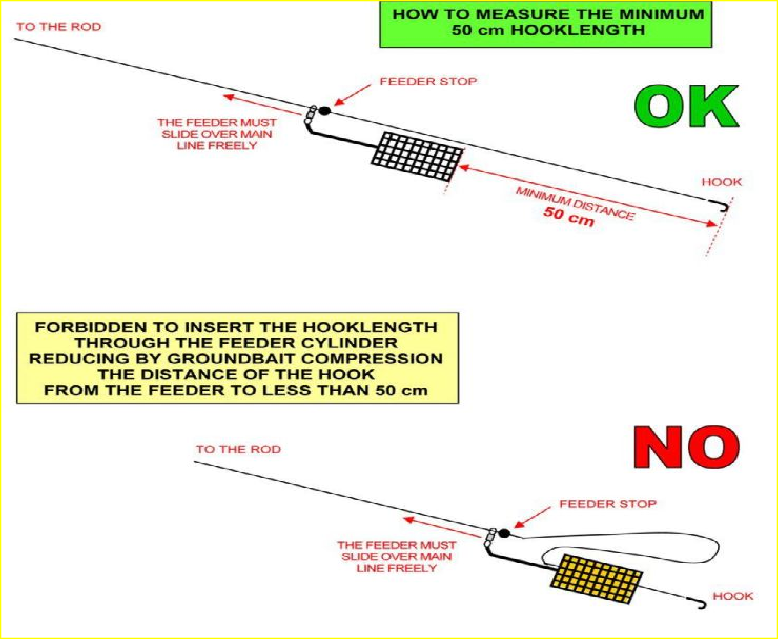 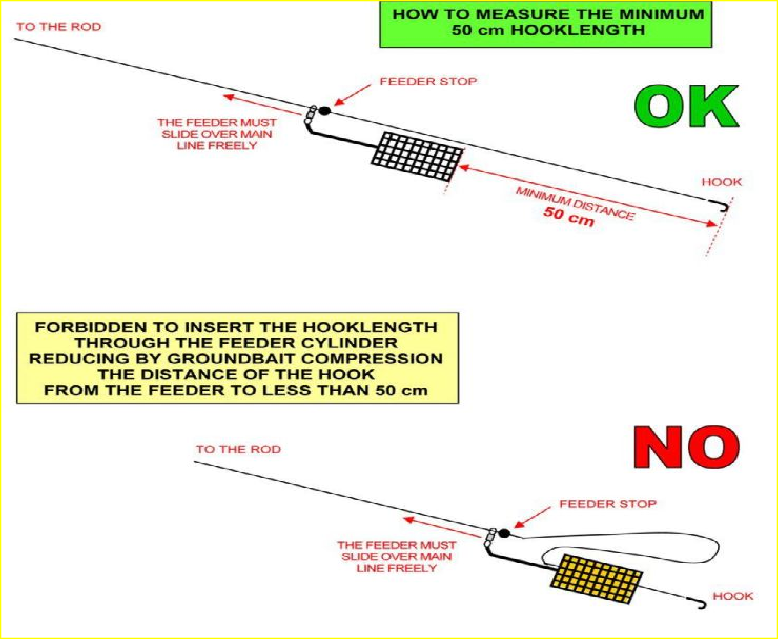 Korištenje „feeder“ gume dozvoljeno je isključivo na mjestu sistema kako je prikazano na slici ispod.Zabranjeno je korištenje „feeder“ gume kao glavne strune.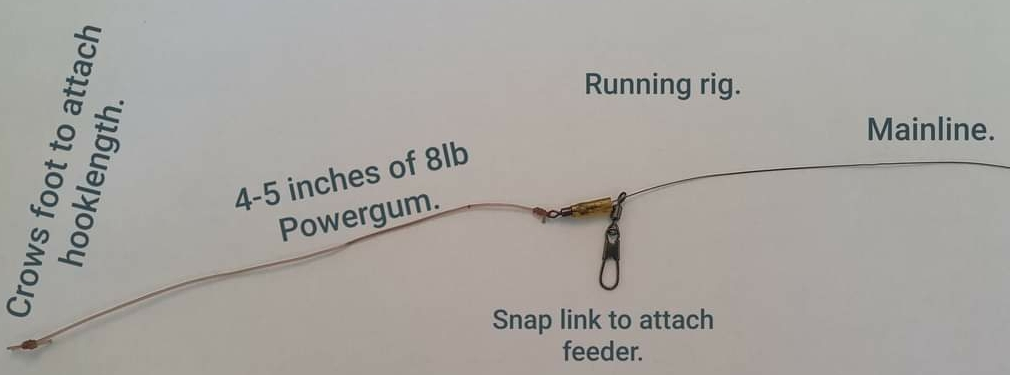 Članak 21.Mreža čuvarica se može postaviti u vodu odmah nakon signala za ulazak na startno mjesto. Dimenzije oka na mreži ne smiju prelaziti mjere 10x10mm. Mreža čuvarica mora biti minimalnog promjera 40 cm (okrugla), ili minimalne dijagonale 50 cm (četvrtasta), najmanje dužine 3.5 metra, a za vrijeme natjecanja mora biti maksimalno razvučena i minimalno 1.5 metar pod vodom, po potrebi opterećena utegom na kraju. U cilju otežanja u samu čuvaricu nije dozvoljeno stavljati bilo kakve predmete. U posebnim uvjetima kao što su ulovi veći od 25kg po natjecatelju, u svrhu očuvanja ribljeg fonda dozvoljena je upotreba 2 čuvarice, pod uvjetom da domaćin kola isto naglasi u pozivu-raspisu. ŽKMrežu za izvlačenje ribe (podmetač) može koristiti samo natjecatelj. ŽKČlanak 22.Hrana za primamljivanje treba biti prirodnog porijekla. Isto vrijedi za eventualna sredstva za opterećivanje (kamen, pijesak, zemlja). CKZabranjeno je prihranjivati mamcima od metala, varalicama kao i umjetnim mamcima (umjetne mušice, imitacija kukuruza, konoplje, pšenice, imitacije crva, svilene bube, verdera, gliste i slični mamci). CKZabranjeno je prihranjivati živom ili mrtvom ribom kao i njezinim dijelovima, korištenje ribljih jajašaca i drugim životinjskim vrstama (rakovi, žabe...) kao i njihovim dijelovima. CKZabranjeno je prihranjivati peletama, boilama, narezanim mesnim nareskom, raznim kobasicama, narezanim sirom, stočnom, psećom i mačjom hranom i sl. CKPrilikom primamljivanja zabranjena je upotreba raketa i pva materijala te hranjenje rukom ili praćkom.Primamljivanje se vrši isključivo hranilicom bez montiranog predveza s udicom. CKZa službena natjecanja HŠRS ograničava se dozvoljena količina navlažene rastresite smjese i zemlje sa sredstvima za otežanje (razbijač fuja ne ulazi u obračun hrane i mamaca) :vlažne i rastresite hrane uključujući zemlju, glinu, kukuruz, konoplju, ljepilo za crve i fuj i ostale aditive (sprejevi i dipovi) koji nisu štetni za floru i faunu, ukupno 12 litara-mamaca ukupno 2.5 litre, od toga glisti (cijelih, ne narezanih) maksimalno 0,5 litre, larvi (fuja i ver de vasa) maksimalno 0,5 litre (od ukupne količini larvi maksimalno 0,25 litre ver de vasa). Zemlja ako nije pomiješana s larvama može biti suha ili navlažena i pribraja se količini hrane. Svi mamci za hranjenje i ribolov moraju biti prezentirani u službenim mjernim posudama. Izuzetak je ver de vas kojim se mamči udica jer on mora biti u službenoj FIPSed mjernoj posudi.Nakon kontrole ver de vas namijenjen za mamčenje udice smije se koristiti za hranjenje.Količine hrane i mamaca veće od dozvoljenih suci odstranjuju. ŽKNa službenim natjecanjima HŠRS koriste se propisane službene baždarene posude (na dnu moraju imati tvornički otisnutu litražu), a za prezentaciju hrane i mamaca posude osiguravaju sami natjecatelji. ŽKNa ostalim natjecanjima, organizator dogovorno sa nositeljem gospodarenja, može dodatno ograničiti količinu hrane i mamaca za primamljivanje. Sudionike natjecanja mora se o tome obavijestiti putem poziva – raspisa.Nakon službenog treninga i natjecanja ostaci hrane i mamaca ne smiju se bacati ni odlagati u vodu kao ni po startnom mjestu. Natjecatelj je dužan iza sebe ostaviti čisto startno mjesto. ŽKMale posudice i sprejevi namijenjeni za tretiranje mamaca su dozvoljene, te njihova količina ne ulazi u količinu hrane i zemlje od 12 litara, uz napomenu da iste moraju biti prezentirane prilikom pregleda hrane i mamaca.Članak 23.Svaki mamac mora biti zakačen na udicu. Sistem na dlaku, lijepljenje mamaca oko udice i sl. je zabranjeno. CKZabranjeno je koristiti mamce od metala, varalice kao i umjetne mamce (umjetne mušice, imitacija kukuruza, konoplje, pšenice, imitacije crva, svilene bube, verdera, gliste i slični mamci), kao i sintetičke materijale (stiropor, guma, pop-up spužvica...) CKZabranjeno je za mamac koristiti živu ili mrtvu ribu kao i njezine dijelove, korištenje ribljih jajašaca i druge životinjske vrste (rakovi, žabe...) kao i njihove dijelove. CKZabranjeno je za mamac koristiti boile, pelete, kockice sira, mesnog nareska i drugih kobasica, pahulju kruha, algu, razne paste, tijesta, grude hrane, stočnu, pseću i mačju hranu i slično. CKDozvoljeni su prirodni mamci npr. crvi pinkiji i škoti, kasteri, gliste, kukuruz, fuj i ver de vas i ostali.Zabranjen je i lov ribe sa namjerom da se zakvači u tijelo ribe (slučajno zakvačena riba broji se kao ulov).CKZabranjeno je hraniti i loviti u susjednom startnom mjestu (lijevo i desno). ŽKDa bi ulov bio važeći, mora biti zakačen udicom i izvučen unutar granica startnog mjesta natjecatelja. Ulov nije važeći ako je izvučen unutar granica startnog mjesta, a istovremeno zakačen udicom ili priborom od dvojice ili više natjecatelja.Ako za vrijeme umaranja ribe dođe do zakvačivanja udicom ili priborom dvojice ili više natjecatelja unutar ili izvan granica startnog mjesta a prije usačivanja ribe dođe do razdvajanja zakačenih udica ili pribora, ulov se smatra valjanim.Zabranjeno je spremanje ulova u mrežu čuvaricu ako je ulov proglašen nevažećim od strane ovlaštene osobe izrekom RIBA VAN (ulov zakačen od više natjecatelja, ulov izvađen iz vode van granica startnog mjesta, ulov izvađen iz vode nakon sedmog signala ). Ako natjecatelj takvu ribu ipak stavi u mrežu čuvaricu bez odobrenja suca, za vrijeme vaganja odgovorna osoba za vaganje mora posebno izvagati najtežu ribu te taj ulov posebno upisati na startnu listu natjecatelja. Prije utvrđivanja rezultata, tako upisana težima ribe se odbija od ukupne težine ulovljene ribe. ŽKZabranjeno je namjerno teško ozljeđivati ribe. CKČlanak 24.Natjecatelj, u nazočnosti suca na natjecanju, smije primati pomoć kapetana u slučaju zaštekanog pribora ili kod zamjene polomljenog štapa (zamjenjuje se samo polomljeni dio pribora).Kapetan ima pravo davanja savjeta, i pri tome ima pravo stupiti u startno mjesto svoga natjecatelja. ŽKZabranjuje se upotreba slušalica i radio veze. Poziv na mobitel je dozvoljen samo u slučaju hitnih stanja (iznenadna bolest člana obitelji i sl.) s time da se natjecatelj obavezno mora javiti sektorskom sucu prije javljanja na poziv.      Članak 25.Prostor svoga startnog mjesta natjecatelj može koristiti po osobnoj volji, ne ometajući pri tome susjedne natjecatelje bukom, glasnim kretanjem i slično. U neutralnu zonu ili u tuđe startno mjesto natjecatelj ne smije ulaziti, niti u njoj smije loviti i hraniti ribu. ŽKS dopuštanjem oba natjecatelja i suca, neutralnu zonu mogu koristiti fotografi i snimatelji, ali pri tome se ne smije prići vodi bliže od 2 metra.Dozvoljava se korištenje platforme za stajanje najveće dimenzije 1 x 1m i pomoćne platforme koje moraju biti postavljene u ravnoj crti s obalom izvan vode. Da bi se dobila ravna crta, platforma i pomoćna platforma mogu se postaviti dijelom i u vodi uz odobrenje vrhovnog ili sektorskog suca. ŽKČlanak 26.Signali na natjecanju:PRVI SIGNAL - Vrijeme ulaska natjecatelja na startno mjesto i početak pripreme. Priprema se sam i za to mu na raspolaganju stoji 90 minuta. ŽKDRUGI SIGNAL - Pet minuta do kontrole mamaca i hrane. TREĆI SIGNAL - Kontrola mamaca i hrane.ČETVRTI SIGNAL – Početak obilnog hranjenja u trajanju od 10 minuta. CK PETI SIGNAL - Početak ribolova. ŽKŠESTI SIGNAL - Upozorenja da će natjecanje završiti kroz 5 minuta.SEDMI SIGNAL - Natjecanje završava. Nakon tog signala ulov se ne priznaje, osim ako je riba izvađena iz vode.Zvučni signali u svim fazama natjecanja trebaju biti kratki i mogu biti popraćeni sudačkim izrekama svog značenja. U svim slučajevima uzima se u obzir početak signala.Članak 27.Za vrijeme natjecanja suci se kreću iza natjecatelja, tako da mogu kontrolirati lov ribe.Mrežu za čuvanje ribe treba smjestiti tako da je suci mogu vidjeti. Riba se u njoj mora držati živa, sve dok ne dođe ekipa za vaganje.VaganjeČlanak 28.Domaćin natjecanja treba pripremiti vage za vaganje ribe, jednu vagu više od broja sektora na danom natjecanju.Vaganje izvodi ekipa od 2 do 3 člana. Osoba odgovorna za vaganje je sektorski sudac, druga osoba je član žirija natjecanja, a treću osobu zaduženu za ispomoć osigurava domaćin natjecanja.Svi ulovi u jednom sektoru moraju se vagati jednom vagom, a posuda (mrežica) mora biti rupičasta za istjecanje vode i vlažna prilikom vaganja.Članak 29.Ribe koje je ulovio tijekom natjecanja, natjecatelj mora držati u mreži čuvarici koja se nalazi u vodi, sve dok ne dođe vaga do njegovog startnog mjesta. CKNa poziv osobe odgovorne za vaganje natjecatelj je dužan donijeti ribu na vaganje. CKNatjecatelju koji je iz zdravstvenih razloga morao prekinuti natjecanje važe se do tada ulovljena riba. U koliko je navedeni natjecatelj zamijenjen ulov se pripisuje natjecatelju koji je lovio veći dio natjecanja.Vaganje kontroliraju: osoba odgovorna za vaganje, član žiri natjecanja, natjecatelj čiji se ulov važe, kapetani i startni sudac ako ga ima na natjecanju.Kod ulova veoma malih riba koje se ne mogu izvagati (vaga pokazuje nula (0)), kao težina ulova natjecatelju se upisuje nula (0) grama ulova/broj komada ulovljenih malih riba.Po završenom vaganju startni list s upisanom težinom i/ili brojem ulovljene male ribe potpisuju: sektorski sudac i natjecatelj. Nakon potpisivanja startne liste, priznaju se samo slučajno nastale, evidentne greške nastale prilikom vaganja, a upućene od osoba navedenih za kontrolu vaganja, nikakve druge reklamacije u pogledu težine ulova neće se priznavati.Članak 30.Ulovljenu ribu natjecatelj poslije vaganja mora držati u mreži čuvarici koja se nalazi u vodi, sve dok sudac ne označi završetak vaganja. Do tog vremena natjecatelj ne smije napuštati svoje startno mjesto. ŽKNa znak suca ulovljene ribe vraćaju se odmah u vodu. ŽKPoredakČlanak 31.Ocjenjivanje rezultata vrši se tako da se svaki gram težine ocjenjuje jednim bodom. Više osvojenih bodova osigurava bolji plasman na natjecanju.Kod ulova veoma malih riba koje se ne mogu izvagati vaga pokazuje nula (0), plasman ribolovca određuje se prema broju riba i to nakon ribolovaca koji su plasman ostvarili težinom ribe.Natjecatelji koji u sektoru ništa ne ulove, ostvare nula (0) bodova ulova, dobivaju prosjek bodova ne raspoređenih plasmana u sektoru. Odnosno ako u sektoru samo jedan natjecatelj ostvari nula (0) bodova ulova dobiva bodova onoliko koliko odgovara zadnjem mjestu.U konkurenciji pojedinaca utvrđuju se plasmani u svakom sektoru natjecanja, odnosno u ukupnoj konkurenciji.Natjecatelji koji u sektoru postignu jednaku težinu ulovljene ribe dobivaju prosjek bodova njihovih plasmana s tim da prednost kod dodjele priznanja ima veći startni broj.Natjecatelj koji nije nastupio u sastavu ekipe, dobiva n + 1 bodova i kao takav služi za obračun ekipnog i/ili pojedinačnog rezultata. Ekipa može nastupiti na natjecanju i u nepotpunom sastavu, ukoliko je broj nastupajućih članova polovica ili više od polovice (npr. ekipa od četiri člana može nastupiti sa dva člana, a za dva člana koji nisu nastupili obračunava za ekipni rezultat sa n + 1 bodovaza svakog nedostajućeg člana),( n = broj ekipa prijavljenih za to natjecanje).Članak 32.Sveukupni pojedinačni plasman pojedinaca na jednome natjecanju određen je boljim sektorskim plasmanom. Kod istih sektorskih plasmana odlučujuća je veća težina ulovljene ribe, a ako su i u tome jednaki dijele bolji plasman.Manji zbroj sektorskih plasmana članova ekipe određuje bolji plasman te ekipe na tom natjecanju. Ako dvije ili više ekipa imaju jednaki zbroj sektorskih plasmana, bolje plasiranu ekipu određuju kriteriji prema slijedećem redoslijedu:ukupno veća težina ulovljene ribe,najveća pojedinačna težina ulova ribe jednog natjecateljaU slučaju nemogućnosti određivanja bolje plasirane ekipe/pojedinca primjenom navedenih kriterija, ekipe/pojedinci dijele bolji plasman s tim da veći startni broj iz prvog sektora ima pravo na nagradu.Članak 33.Kod liga natjecanja koja se održavaju kroz dva ili više kola natjecanja ukupni ekipni/pojedinačni plasman određen je:manjim zbrojem sektorskih plasmana iz svih kola natjecanja kod pojedinaca, a za ekipe manjim zbrojem ekipnih plasmana iz svih kola natjecanjavećim zbrojem težina ulovljene ribe iz svih kola natjecanjavećom težinom ribe ekipe/pojedinca na jednom od kola natjecanjaEkipa koja nastupi nepotpuna boduje se zbrojem bodova natjecatelja svoje ekipe za to kolo, s tim da se natjecatelj koji nije nastupio boduje bodovima n + 1 (n = broj ekipa prijavljenih u liga natjecanju ).Ekipa/ pojedinac ako izostane sa jednog kola liga natjecanja za konačni plasman boduje se bodovima n + 1 (n = broj ekipa prijavljenih u liga natjecanju, odnosno broj pojedinaca prijavljenih u liga natjecanju ili u pod sektoru/sektoru liga natjecanja).U slučaju nemogućnosti određivanja bolje plasirane ekipe/pojedinca primjenom navedenih kriterija dijele bolji plasman s time da veći zbroj startnih brojeva daje prednost za nagradu.Članak 34.Poredak ekipa i natjecatelja utvrđuje vrhovni sudac u nazočnosti delegata ili predstavnika organizatora, a potvrđuju to svojim potpisom na dnevniku natjecanja.- POSEBNE ODREDBEReklamacijeČlanak 35.Reklamacije na proglašeni rezultat treba usmeno najaviti vrhovnom sucu najkasnije 15 minuta nakon završetka proglašenja rezultata, a u roku slijedećih 15 minuta usmena reklamacija se mora pismeno potvrditi.Pismene reklamacije, koje zahtijevaju zasjedanje žirija, mogu biti uzete u razmatranje samo ako je uplaćena propisana kaucija Vrhovnom sucu natjecanja. Kod priznavanja reklamacije od strane žirija natjecanja uplaćena kaucija vraća se podnositelju reklamacije, a u slučaju ne priznavanja reklamacije kaucija se uplaćuje na račun HŠRS.Reklamacije, koje ne zahtijevaju zasjedanje žirija natjecanja, zaprima vrhovni sudac bez uplate kaucije i prosljeđuje ih HŠRS u privitku svoga pismenog izvješća.U slučaju glasovanja žirija natjecanja, kod jednakog broja glasova Delegat mora glasovati i ima odlučujući glas. Žiri zasjeda ako je prisutno najmanje pet članova žirija i o svom radu vodi zapisnik. Odluka žirija natjecanja je konačna.SankcijeČlanak 36.Sankcije na natjecanjima izriče sektorski i vrhovni sudac neposrednim opažanjem prekršaja ili na prijedlog Delegata HŠRS ili startnog suca.Kod prekršaja na natjecanjima izriču se slijedeće mjere:Kazneni bod ( 1) bod - dodatak na plasman u sektoru slijedi natjecatelju kod prekršaja odredbi iz članaka: 22. (stavka 9), jer nema službeno baždarene posude za hranu i mamce (5. po plasmanu dobiti će 6 bodova, a ostali natjecatelji onoliko koliko su osvojili).Žuti karton - opomena sudioniku slijedi kod prekršaja odredbi:-iz članka 5. (stavak 5 i 11),-iz članka 13. (stavak 3 i 4),-iz članka 14. (stavak 1),-iz članka 15. (stavak 3),-iz članka 16. (stavak 1, 2, 3, 4, 5, 6, 7, 8, 9 i 11),-iz članka 21. (stavak 1 i 2),-iz članka 22. (stavak 7, 8 i 10),-iz članka 23. (stavak 7 i 9)-iz članka 24. (stavak 1 i 2),-iz članka 25. (stavak 1 i 3),-iz članka 26. (stavak – PRVI SIGNAL i PETI SIGNAL) i-iz članka 30. (stavak 1 i 2).Ako se žuti karton dodjeli natjecatelju briše mu se 10 % težine ulova ostvarenog na natjecanju kada je dobio kazneni karton, i dobiti će dodatno jedan (1) bod kazne ( 5. po plasmanu dobiti će 6 bodova, a ostali natjecatelji onoliko koliko su osvojili).Natjecatelj kojemu se unutar 3 godine dodjeli drugi žuti karton gubi pravo nastupa na slijedećem službenom natjecanju Discipline.U slučaju dodjele žutog kartona kapetanu isti ne može sudjelovati na natjecanjima kao kapetan ekipe u roku 60 dana nakon dodijeljenog žutog kartona.Crveni karton - diskvalifikacija sudionika slijedi kod prekršaja odredbi:-iz članka 16. (stavak 10),-iz članka 19.-iz članka 20. (stavak 1, 2, 4, 5, 6, 7, 8, 9, 10, 11 i 12)¸-iz članka 22. (stavak 1, 2, 3, 4 i 5),-iz članka 23. (stavak 1, 2, 3, 4, 6 i 10),-iz članka 26. (stavak – ČETVRTI SIGNAL), i-iz članka 29. (stavak 1 i 2).Crveni karton dodjeljuje se natjecatelju, i umjesto drugog žutog kartona na istom natjecanju.Crvenim kartonom natjecatelj se isključuje iz daljnjeg natjecanja , te gubi pravo nastupa na slijedeća dva službena natjecanja Discipline.U slučaju dodjele crvenog kartona kapetanu isti ne može sudjelovati na natjecanjima kao kapetan ekipe u roku 120 dana nakon dodijeljenog crvenog kartona.Natjecatelj koji nije pauzirao nakon dodijeljenih kaznenih kartona automatizmom se kažnjava brisanjem rezultata na natjecanju na kojemu nije smio nastupiti, te dodatna dva kola natjecanja te Discipline.4.) Ovisno o težini počinjenog djela - Sudionik natjecanja može se još sankcionirati žutim ili crvenim kartonom, i to za:-nesportsko ponašanje,-vrijeđanje,-fizički napad i druge grube povrede i ometanja tijeka natjecanja.5.) Stegovna prijavaMože se podnijeti protiv svakog člana HŠRS za sve oblike ponašanja kojima se ometa odvijanje natjecanja. Stegovnu prijavu podnosi vrhovni sudac neposredno ili na prijedlog Delegata, sektorskog ili startnog suca.Članak 37.Natjecatelj kažnjen isključenjem na natjecanju (crveni karton) ostaje bez plasmana, odnosno tretira se kao da nije nastupio na tom natjecanju. Za obračunavanje ekipnog plasmana za takovog natjecatelja obračunava se n + 1 plasman (n = ukupan broj ekipa na natjecanju, odnosno prijavljenih ekipa u liga natjecanju, odnosno pojedinaca ako je natjecanje pojedinačno ili prijavljenih u liga natjecanju), dok ostali članovi te ekipe ostvaruju svoj plasman.U slučaju da diskvalifikacija natjecatelja uslijedi nakon obračuna rezultata slijedeći plasirani natjecatelji zadržavaju svoj plasman (primjer: X plasiran na osmom mjestu je diskvalificiran, slijedeći plasirani natjecatelj zadržava svoj plasman i dobiva 9 bodova, slijedeći 10 bodova itd.). Isto se odnosi i na ekipni plasman.Članak 38.Izrečene disciplinske mjere upisuju se u zapisnik i izvještaj s natjecanja.Dodjela kaznenih kartona natjecatelju upisuje se u registar kazni koji se vodi u Savezu i matičnoj ribolovnoj udruzi. Matična ribolovna udruga dužna je voditi brigu da član sa 2 žuta kartona, ili sa crvenim kartonom ne nastupi na prvom, odnosno na prva dva slijedeća službena natjecanja.Žuti karton dodijeljen sudioniku natjecanja briše se iz registra kazni ako u roku od tri godine nije došlo do drugog kažnjavanja žutim kartonom.Članak 39.Natjecatelji su dužni poznavati odredbe ovog Pravilnika, kao i posebne propozicije propisane za natjecanje na kojemu sudjeluju, jer ga njihovo ne poznavanje ne oslobađa odgovornosti za eventualne propuste. IV - ZAVRŠNE ODREDBEČlanak 40.Ovaj Pravilnik i dokumenti HŠRS navedeni u članku 1. stavak 2. ovoga Pravilnika objaviti će se na internetskoj stranici HŠRS (www.ribolovni-savez.hr).Izvršenjem prijave za natjecanje i uplatom kotizacije smatrati će se da se dotični natjecatelj slaže sa svim određenjima iz ovoga Pravilnika, Odluke o sustavu natjecanja HŠRS za određenu kalendarsku godinu i dokumenata iz članka 1. stavka 2. ovoga Pravilnika.Članak 41.Tumačenje odredaba ovog Pravilnika daje Upravni odbor Hrvatskog športsko ribolovnog saveza.Usvajanjem ovoga Pravilnika prestaje važiti Pravilnik o natjecanjima od 05.05.2021. godine, te izmjene i dopune istoga.  Izmjene i dopune ovog Pravilnika vrše se po postupku njegovog donošenja.Predsjednik HŠRS    Vladimir Sever